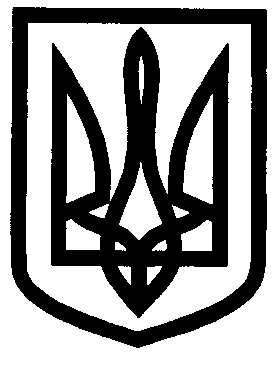 УКРАЇНАУПРАВЛІННЯ ОСВІТИІЗЮМСЬКОЇ МІСЬКОЇ РАДИ
ХАРКІВСЬКОЇ ОБЛАСТІНАКАЗ27.04.2021										         № 172Про направлення на курси підвищення кваліфікації молодших спеціалістів з медичною освітою закладів освіти Ізюмської міської територіальної громадипри Комунальному закладі охорони здоров’я«ІЗЮМСЬКИЙ МЕДИЧНИЙ ФАХОВИЙ КОЛЕДЖ» ХОРз 11 травня по 10 червня 2021 рокуНа підставі наказу Міністерства охорони здоров’я України від 23 листопада 2007 року № 742 «Про атестацію молодших спеціалістів з медичною освітою», зареєстрованого в Міністерстві юстиції України 12 грудня 2007 року за № 1368/14635 зі змінами, внесеними згідно з наказом Міністерства охорони здоров'я № 1106 (z0457-20) від 12 травня 2020 року, наказу Міністерства освіти і науки України від 06 грудня 2010 року № 1205 «Про затвердження Типових штатних нормативів загальноосвітніх навчальних закладів», зареєстрованого в Міністерстві юстиції України 22 грудня 2010 року, наказу Міністерства охорони здоров'я України від 19.01.2021 № 74, зареєстрованого в Міністерстві юстиції України 15 березня 2021 р. за № 319/35941 «Про затвердження Змін до деяких наказів Міністерства охорони здоров'я України», листа управління освіти Ізюмської міської ради Харківської області від 05 січня 2021 року № 01-17/22 «Персоніфіковане замовлення на підвищення кваліфікації молодших спеціалістів з медичною освітою закладів освіти Ізюмської міської територіальної громади при Комунальному закладі охорони здоров’я «ІЗЮМСЬКИЙ МЕДИЧНИЙ ФАХОВИЙ КОЛЕДЖ» ХОР на 2021 рік», з метою створення умов для якісного підвищення кваліфікації молодших спеціалістів з медичною освітою закладів освіти Ізюмської міської територіальної громади, керуючись ст. 122 КЗПП України, п.5.2.1, 5.2.4 Положення про управління освіти Ізюмської міської ради Харківської областіНАКАЗУЮ:Направити на курси підвищення кваліфікації (дистанційна форма навчання) до Комунального закладу охорони здоров’я «ІЗЮМСЬКИЙ МЕДИЧНИЙ ФАХОВИЙ КОЛЕДЖ» ХОР в термін з 11.05.2021 по 10.06.2021 (без врахування вихідних та святкових днів) таких працівників:За циклом «Дієтотерапія» (медична сестра з дієтичного харчування):- Парткевич Валентину Павлівну, сестру медичну з дієтичного харчування Ізюмської гімназії № 1 Ізюмської міської ради Харківської області.1.2. За циклом «Організація охорони здоров’я для медичних сестер шкіл».- Степаненко Ірину Олександрівну, сестру медичну Ізюмської загальноосвітньої школи І-ІІІ ступенів № 12 Ізюмської міської ради Харківської області.2. Керівникам закладів освіти Ізюмської міської територіальної громади:2.1. Довести інформацію до відома працівників з медичною освітою.2.2. Організувати участь за дистанційною формою навчання медичних працівників.2.3. Забезпечити технічну підтримку навчання на курсах підвищення кваліфікації працівників з медичною освітою.3. Головному бухгалтеру Чуркіній В.В. здійснити оплату курсів підвищення кваліфікації згідно з чинним законодавством.4. Контроль за виконанням даного наказу покласти на начальника відділу науково-методичного та інформаційного забезпечення управління освіти Ізюмської міської ради Харківської області Золотарьову Н.М.Начальник управління освіти 			 	О. БЕЗКОРОВАЙНИЙВізи:Начальника науково-методичногоТа інформаційного забезпеченняуправління освіти 				 		      Наталія Золотарьова 27 квітня 2021 рокуЮрист групи з централізованогогосподарського обслуговування закладівта установ освіти управління освіти 				Леонід Науменко27 квітня 2021 рокуСвітлана Агішева, 0574322406